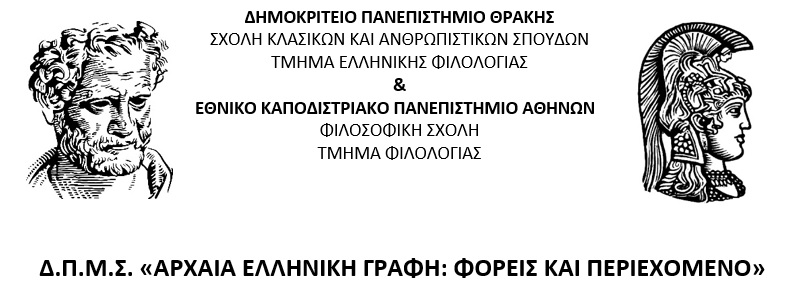 Παρακαλώ να κάνετε δεκτή την αίτησή μου για απαλλαγή διδάκτρων, επειδή πληρώ τις προϋποθέσεις των παρ. 2 και 3 του άρθρου 35 του Ν4485. Συνημμένα σας υποβάλλω τα απαραίτητα δικαιολογητικά.Με ατομική μου ευθύνη και γνωρίζοντας τις κυρώσεις, που προβλέπονται από τις διατάξεις της παρ. 6 του άρθρου 22 του Ν. 1599/1986, δηλώνω ότι δεν έχω κάνει χρήση του δικαιώματος της απαλλαγής από τα τέλη φοίτησης σε Δ.Π.Μ.Σ. με τη διάταξη του άρθρου 35 του ν. 4485/2017 και δεν λαμβάνω υποτροφία από άλλη πηγή.Ημερομηνία: …………………………………..Ο/Η Αιτών/-ούσαΑΙΤΗΣΗ ΑΠΑΛΛΑΓΗΣ ΤΕΛΩΝ ΦΟΙΤΗΣΗΣΠροσωπικά ΣτοιχείαΠροσωπικά ΣτοιχείαΣτοιχεία ΤαυτότηταςΣτοιχεία ΤαυτότηταςΕπώνυμο:Αριθμός:Όνομα:Ημ. Έκδοσης:Πατρώνυμο:Εκ. Αρχή:Μητρώνυμο:Ημ. Γέννησης:                                                 ΑΦΜ:Τόπος Γέννησης:ΑΜΚΑ:Δημότης:                                                                      Τηλ. οικίας:Του Νομού:Κιν. Τηλ:Υπηκοότητα:Email:Οικ. Κατάσταση:Ταχ. Δ/νση: